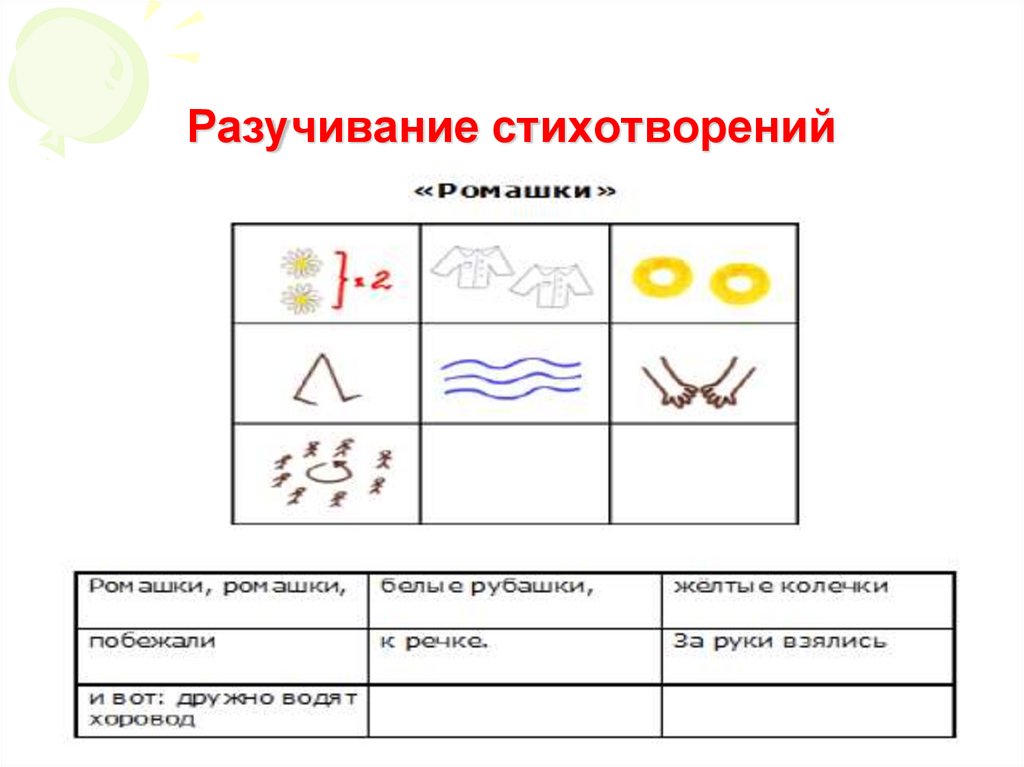 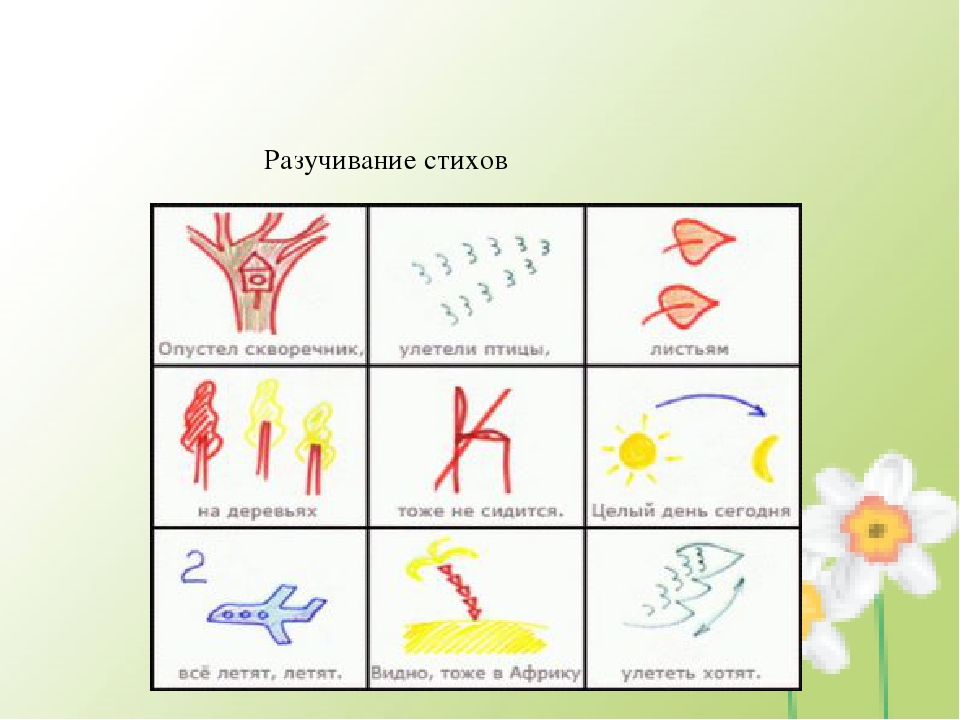 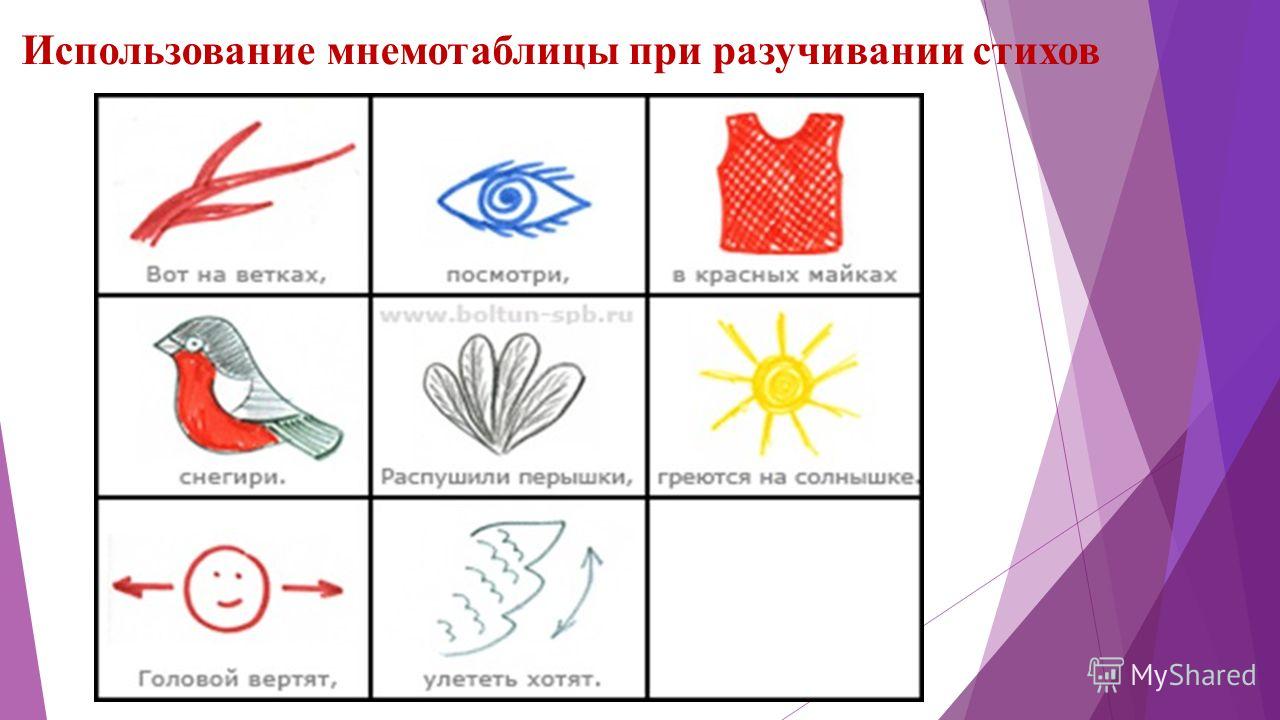 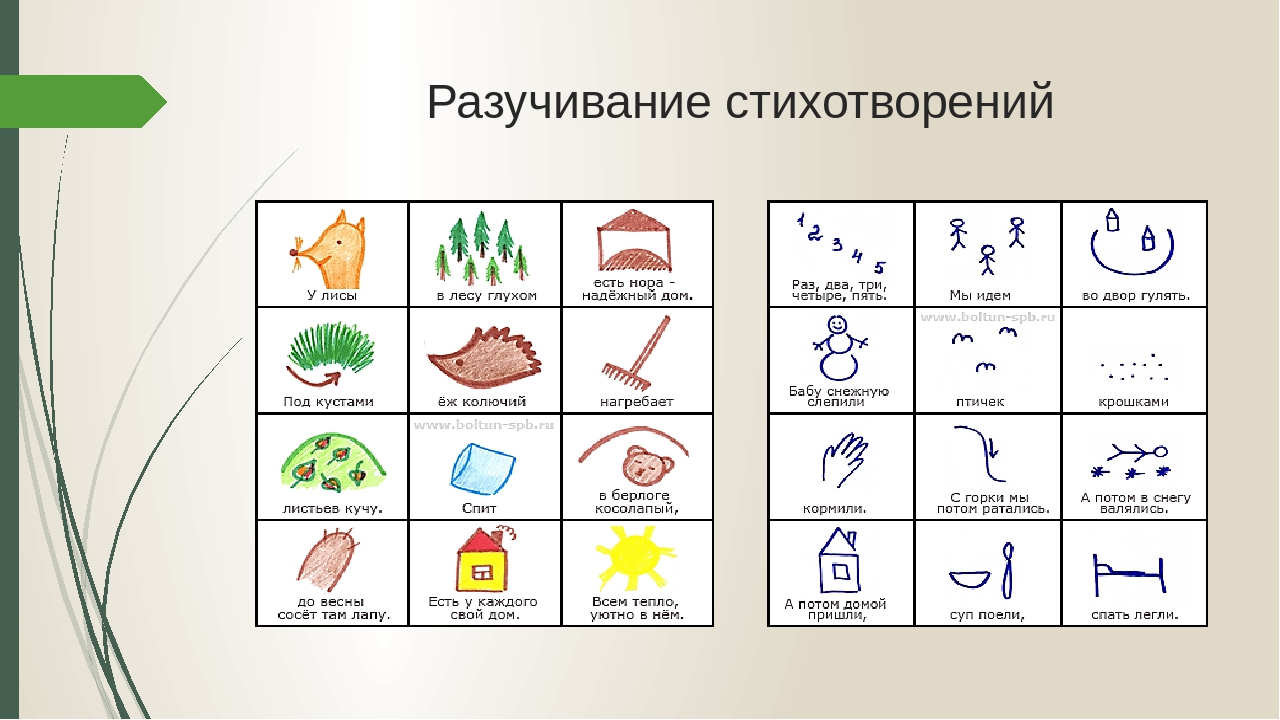 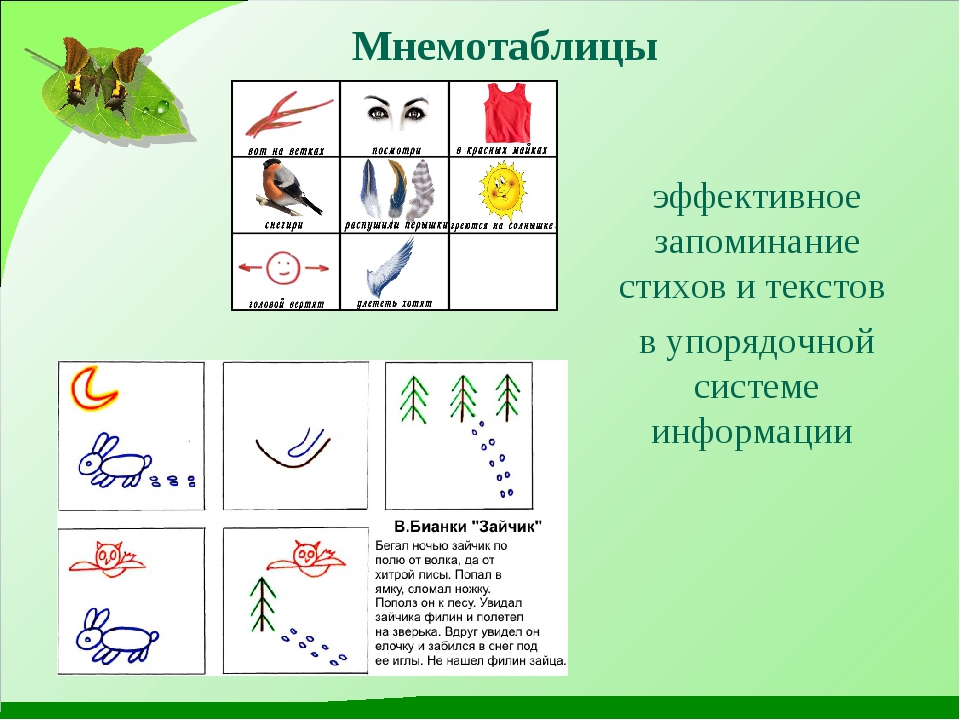 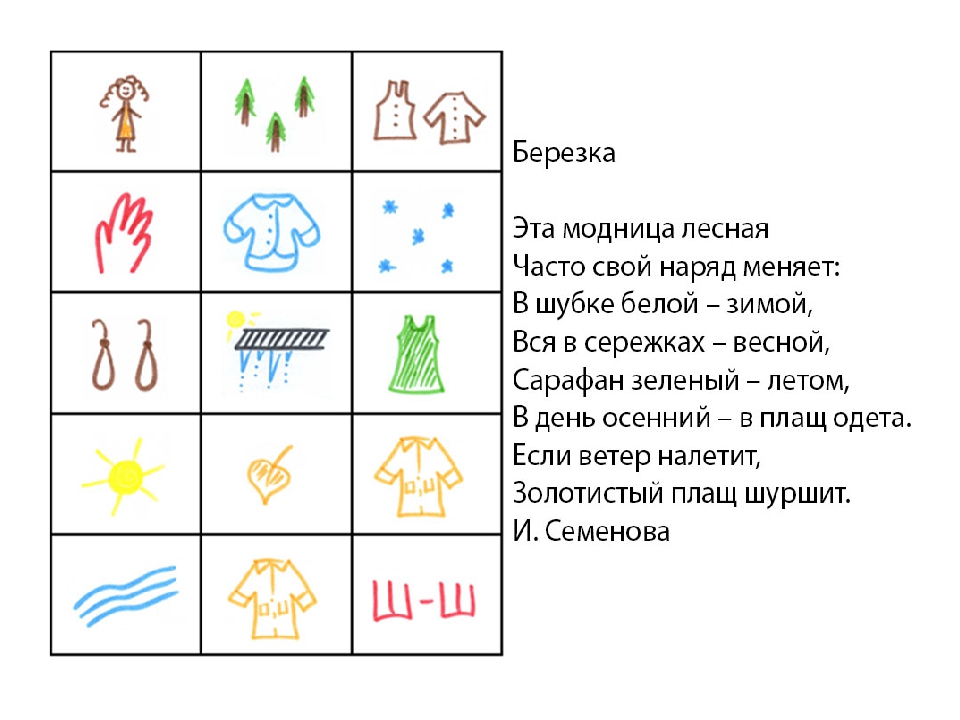 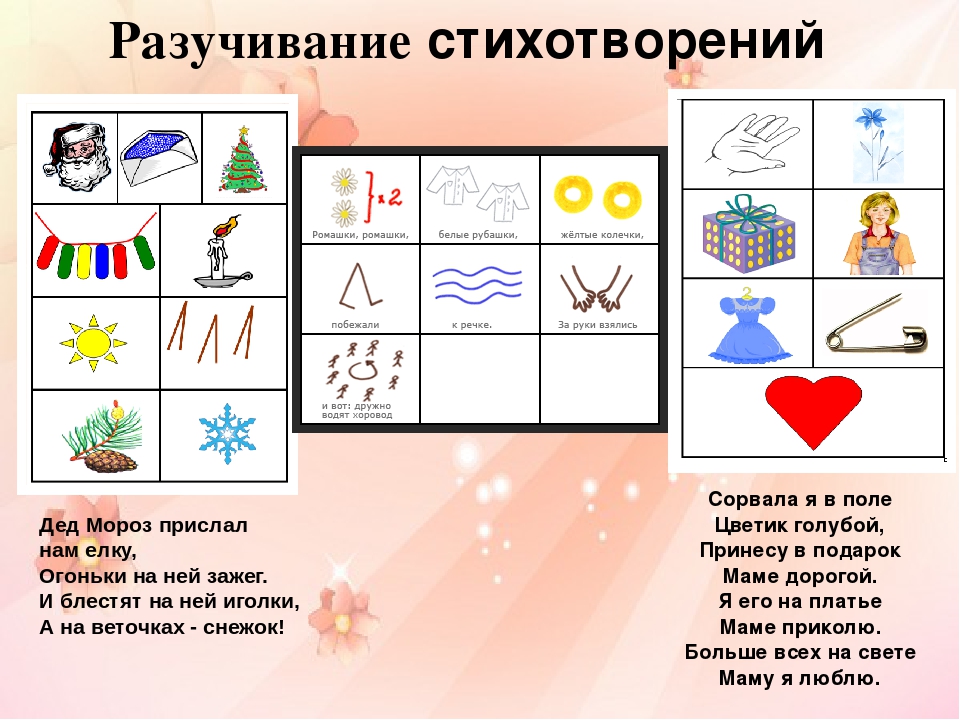 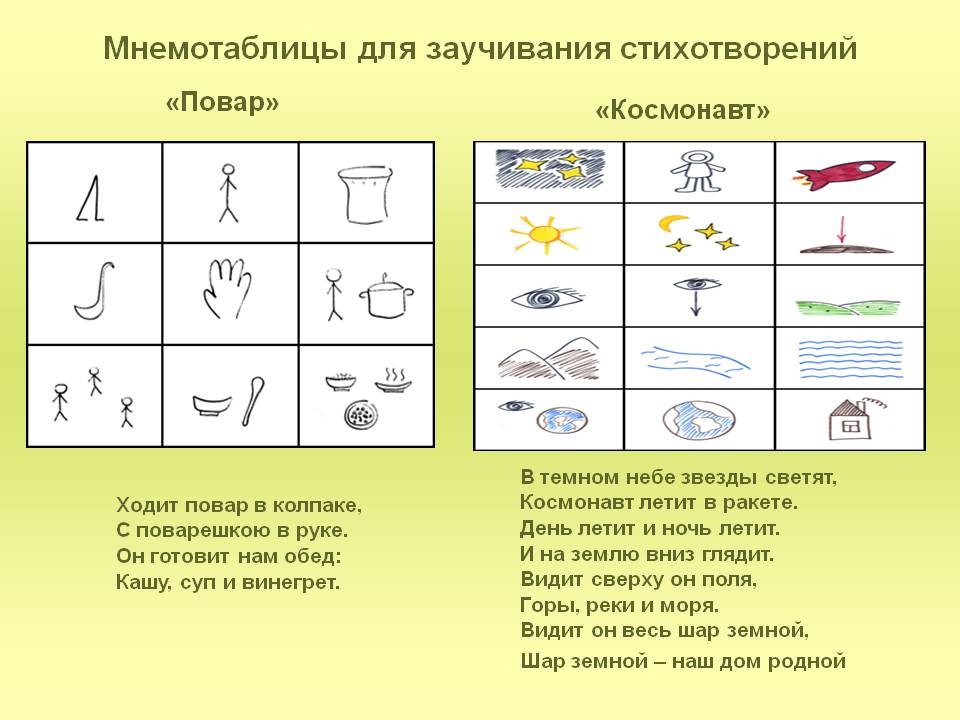 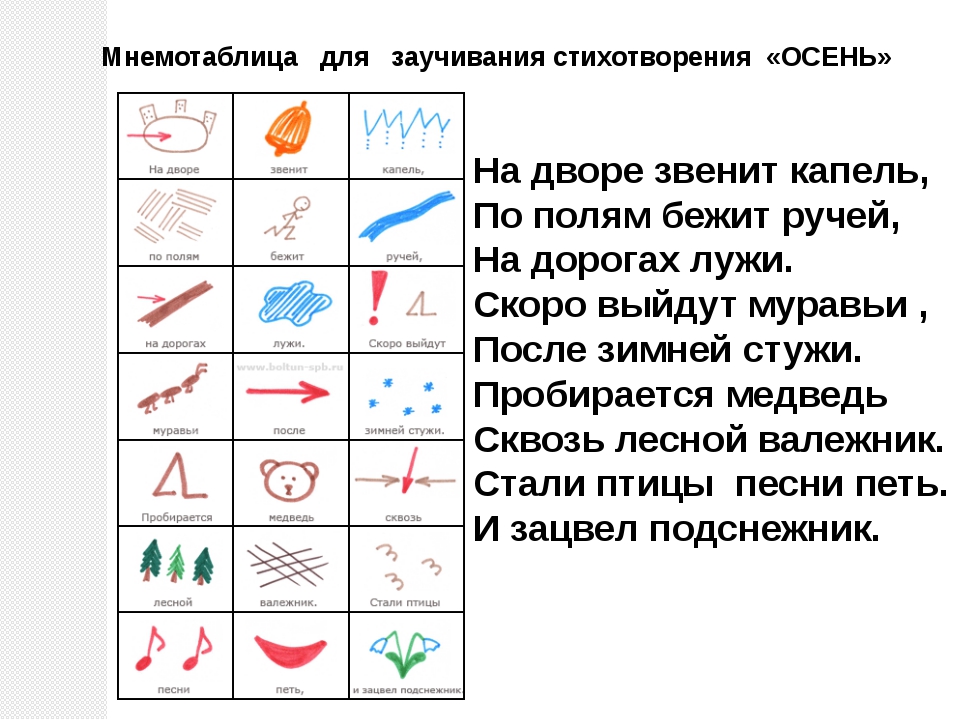 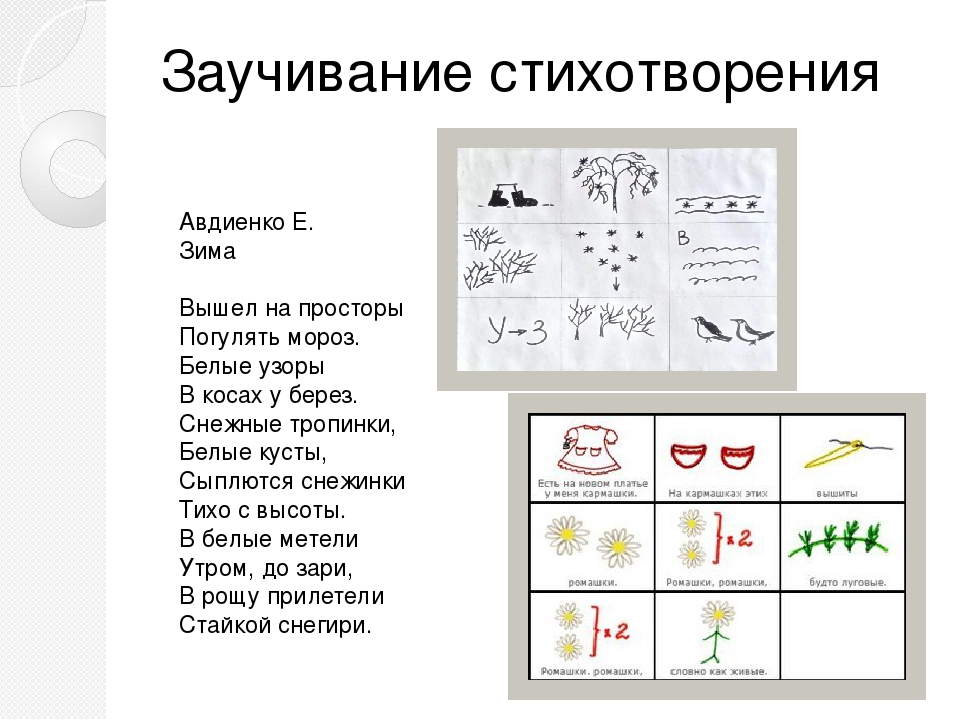 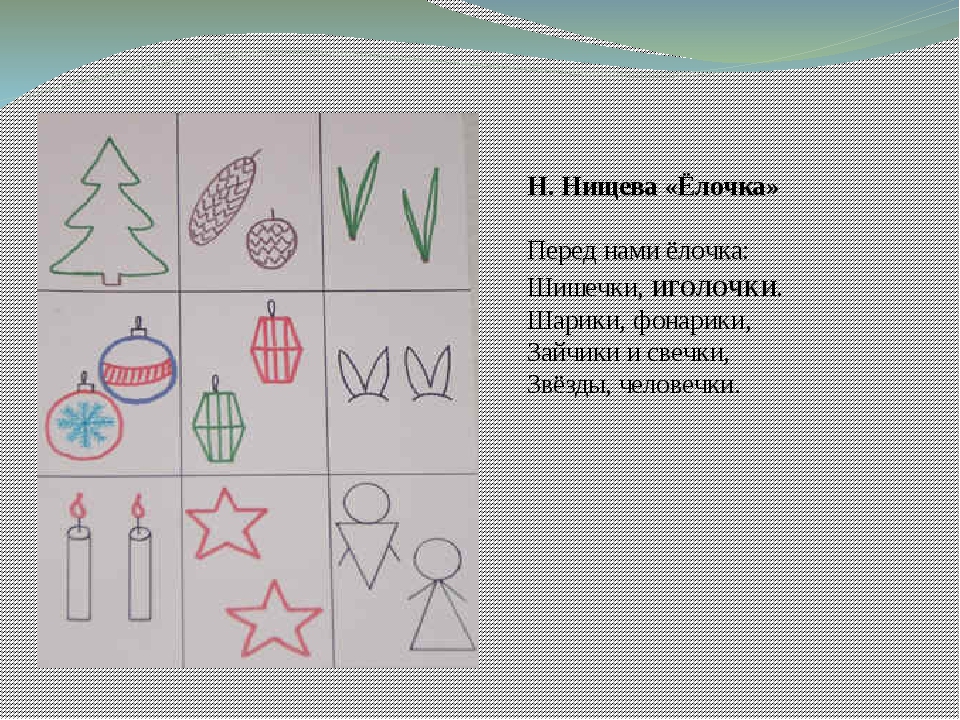 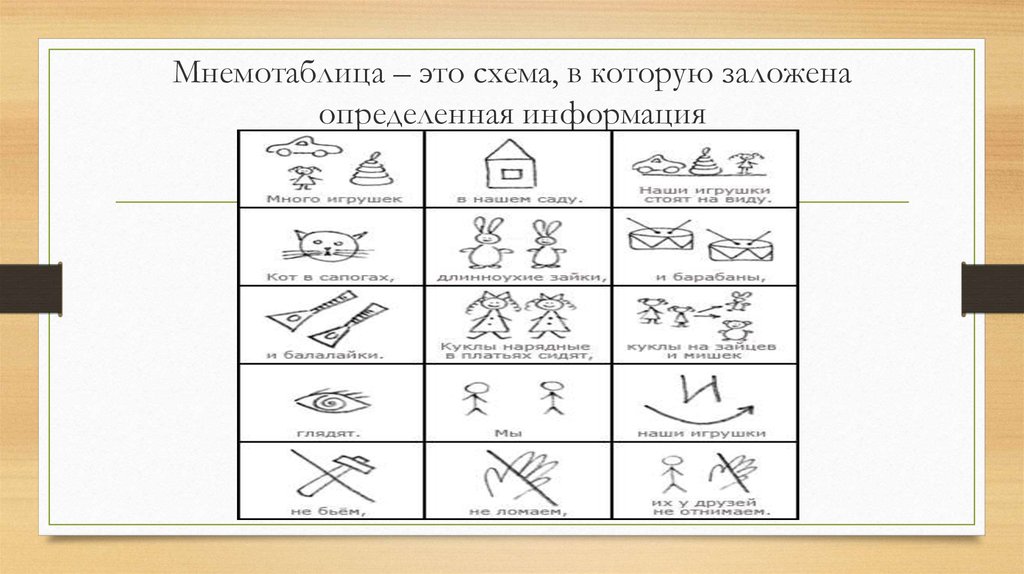 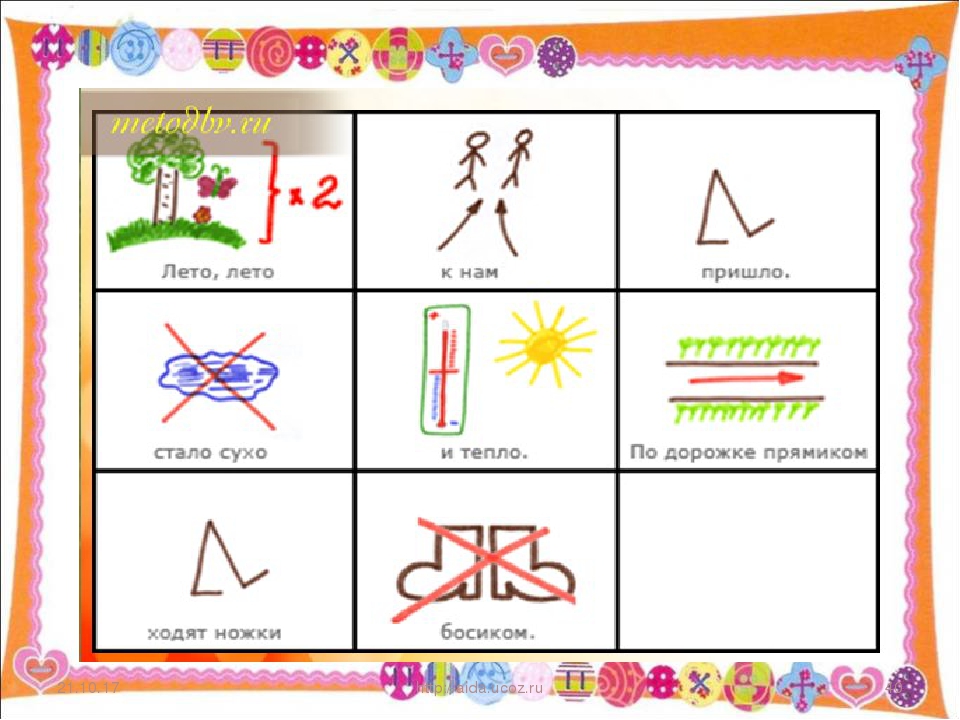 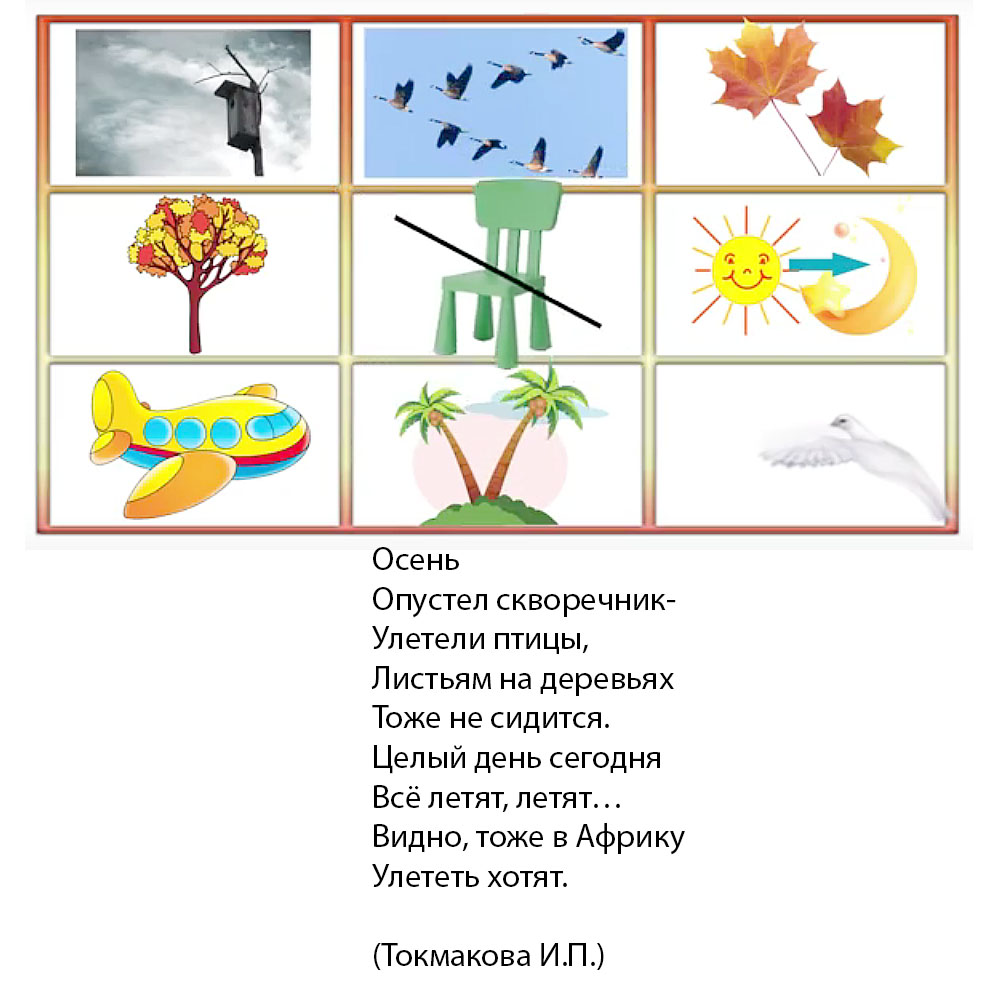 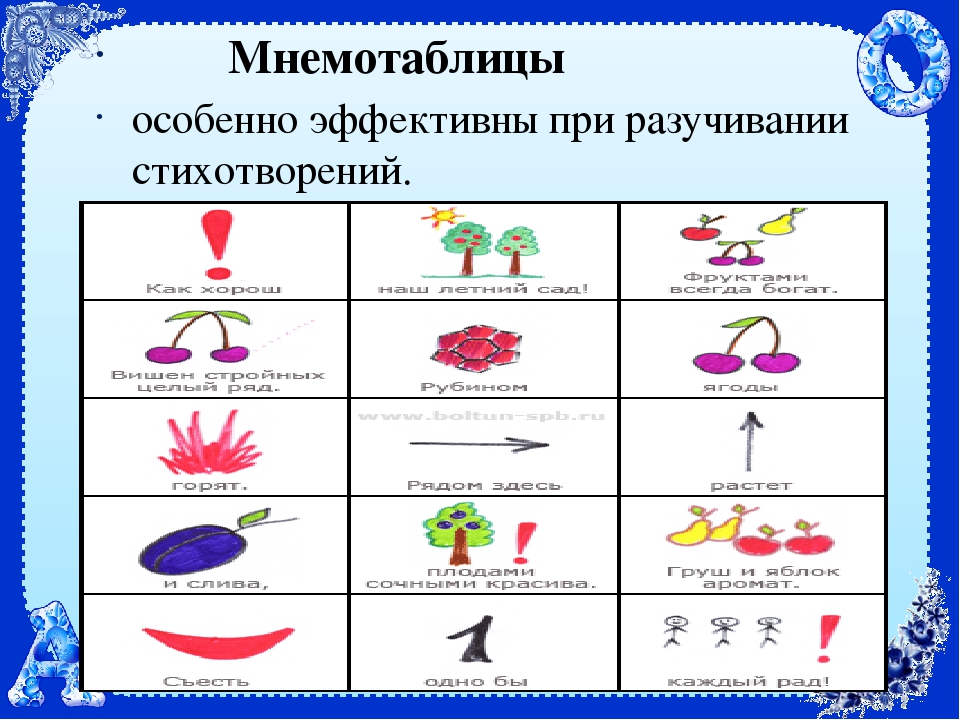 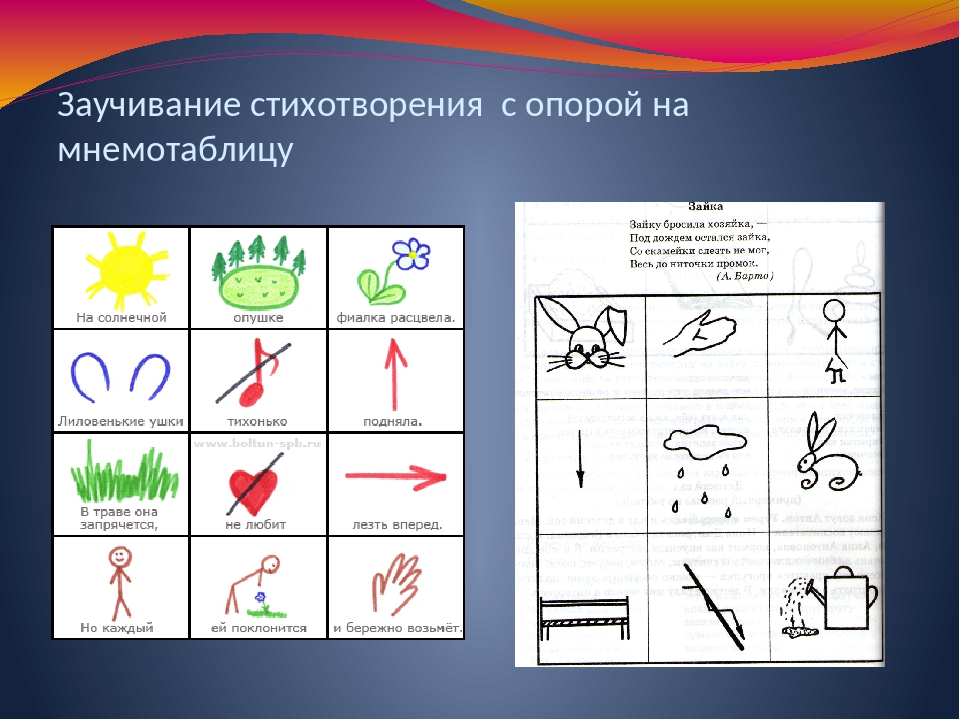 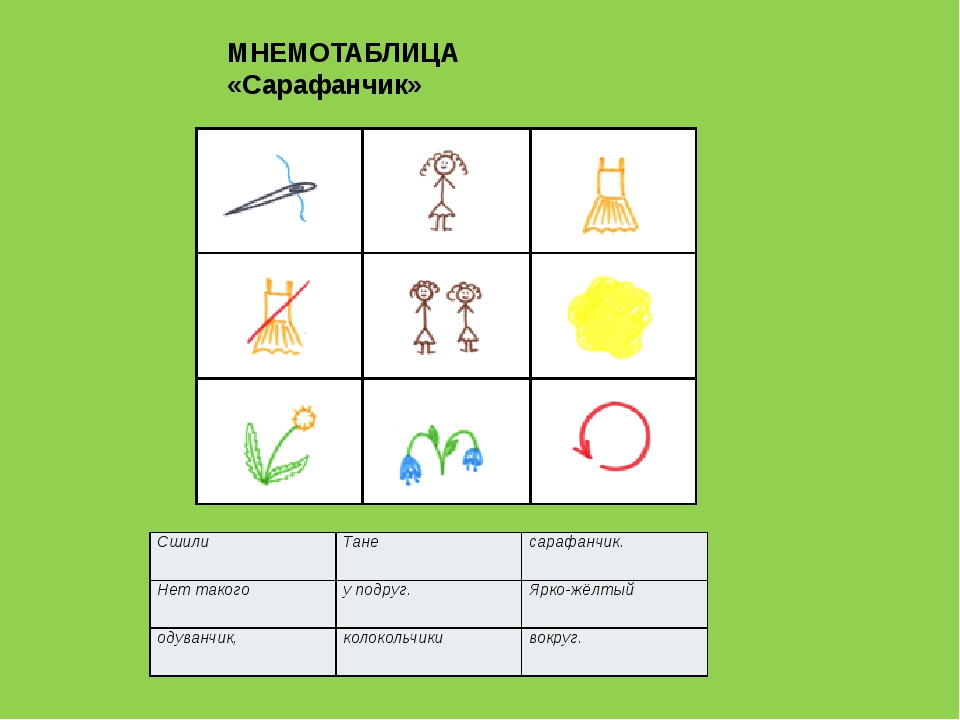 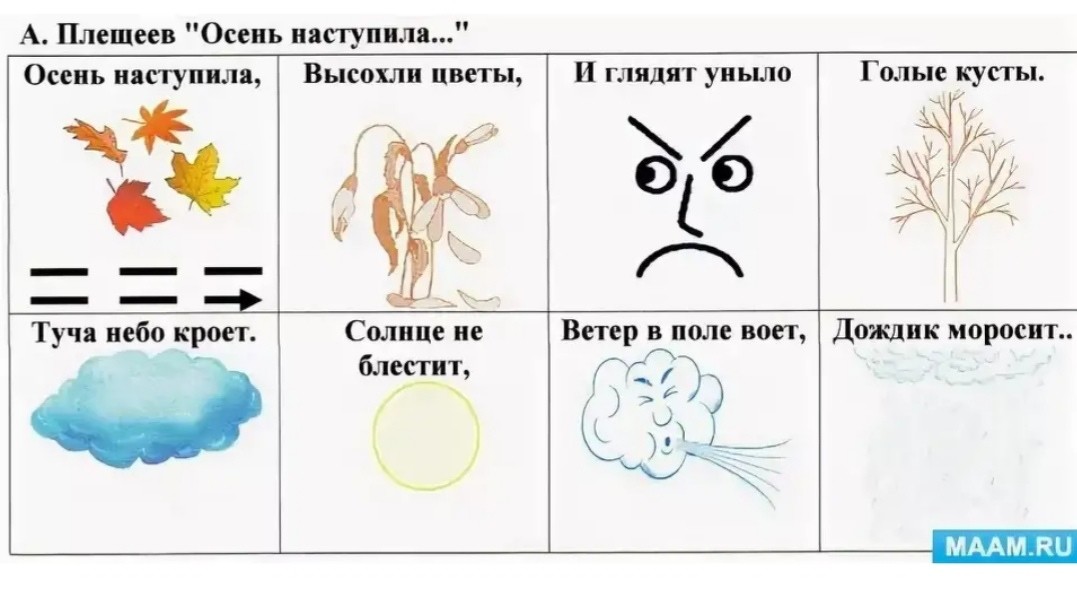 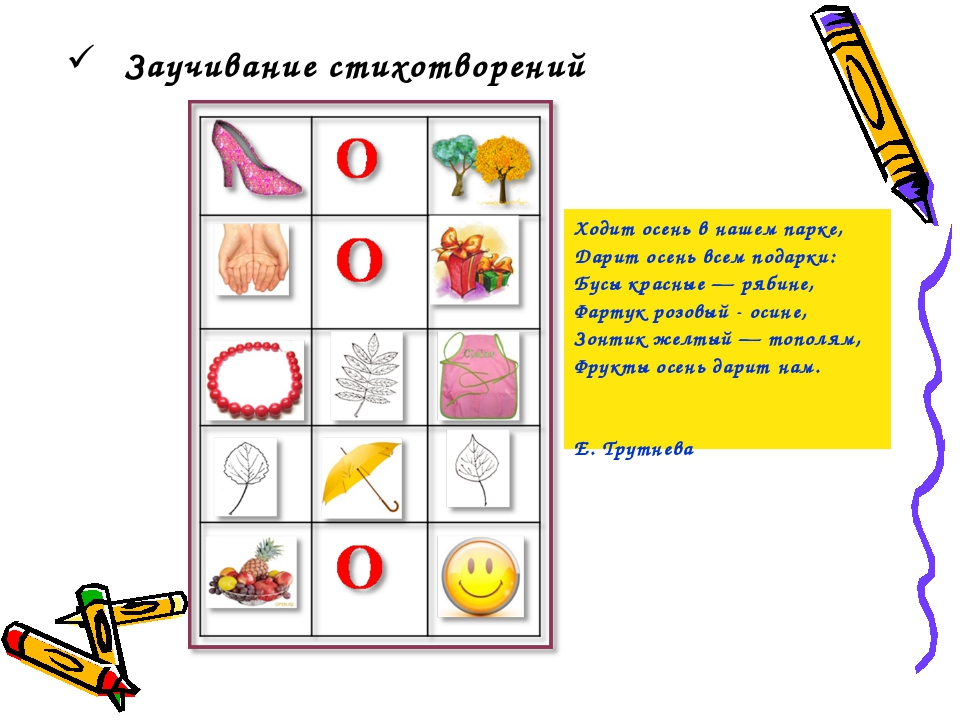 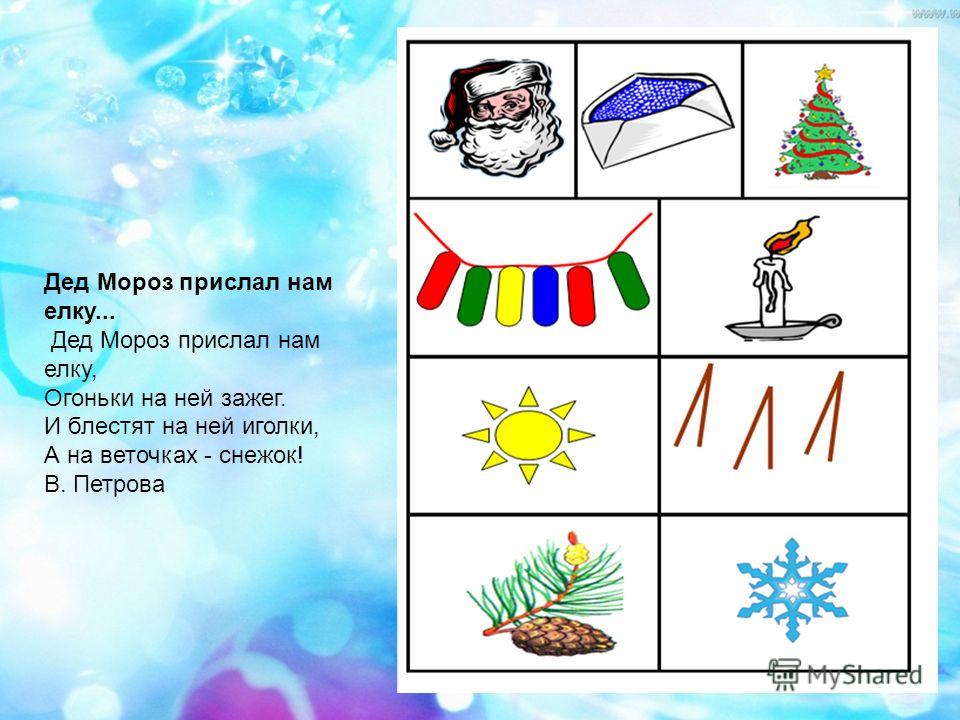 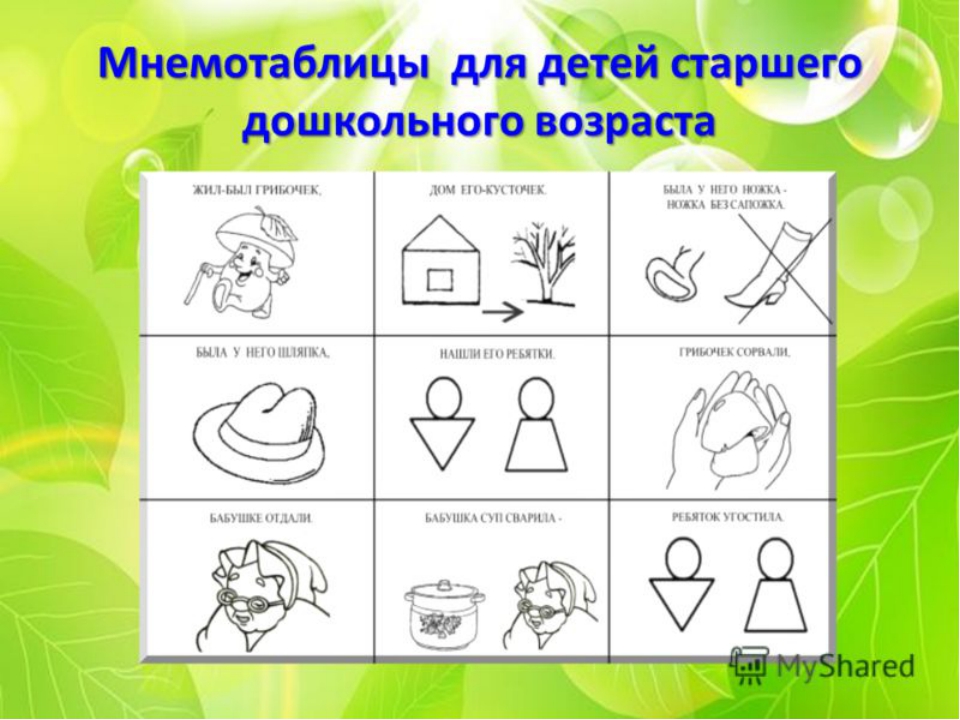 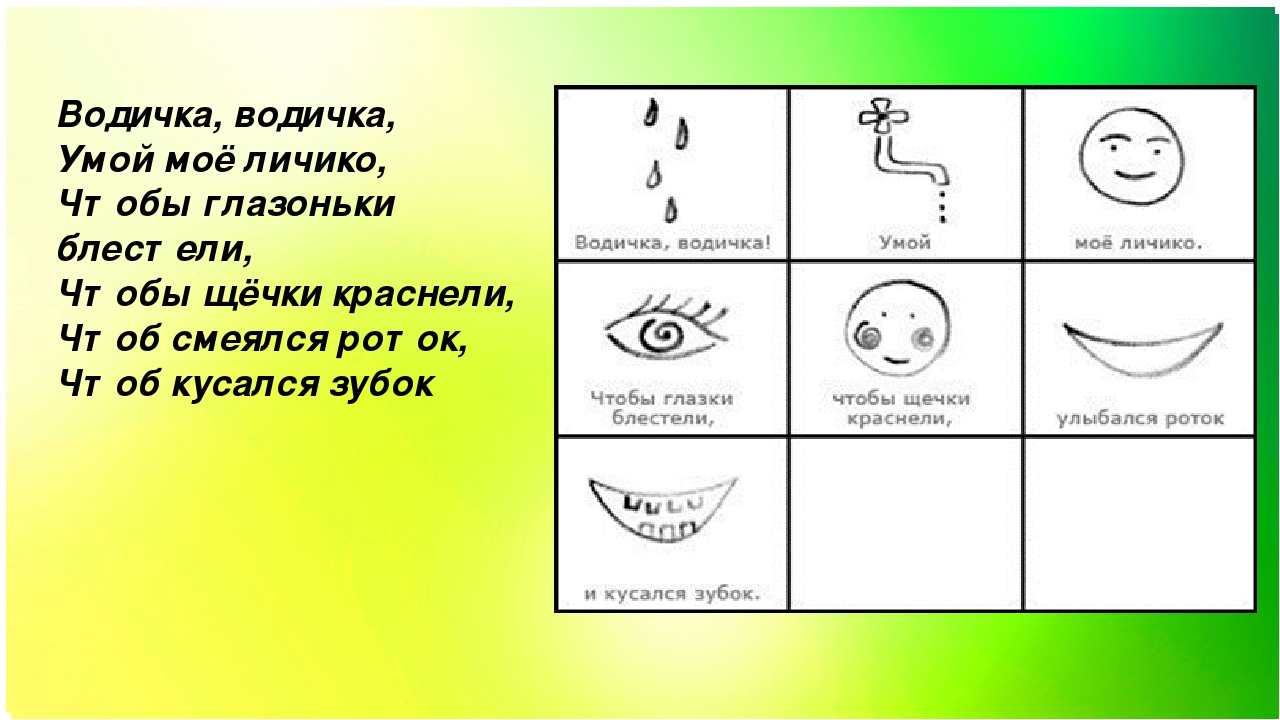 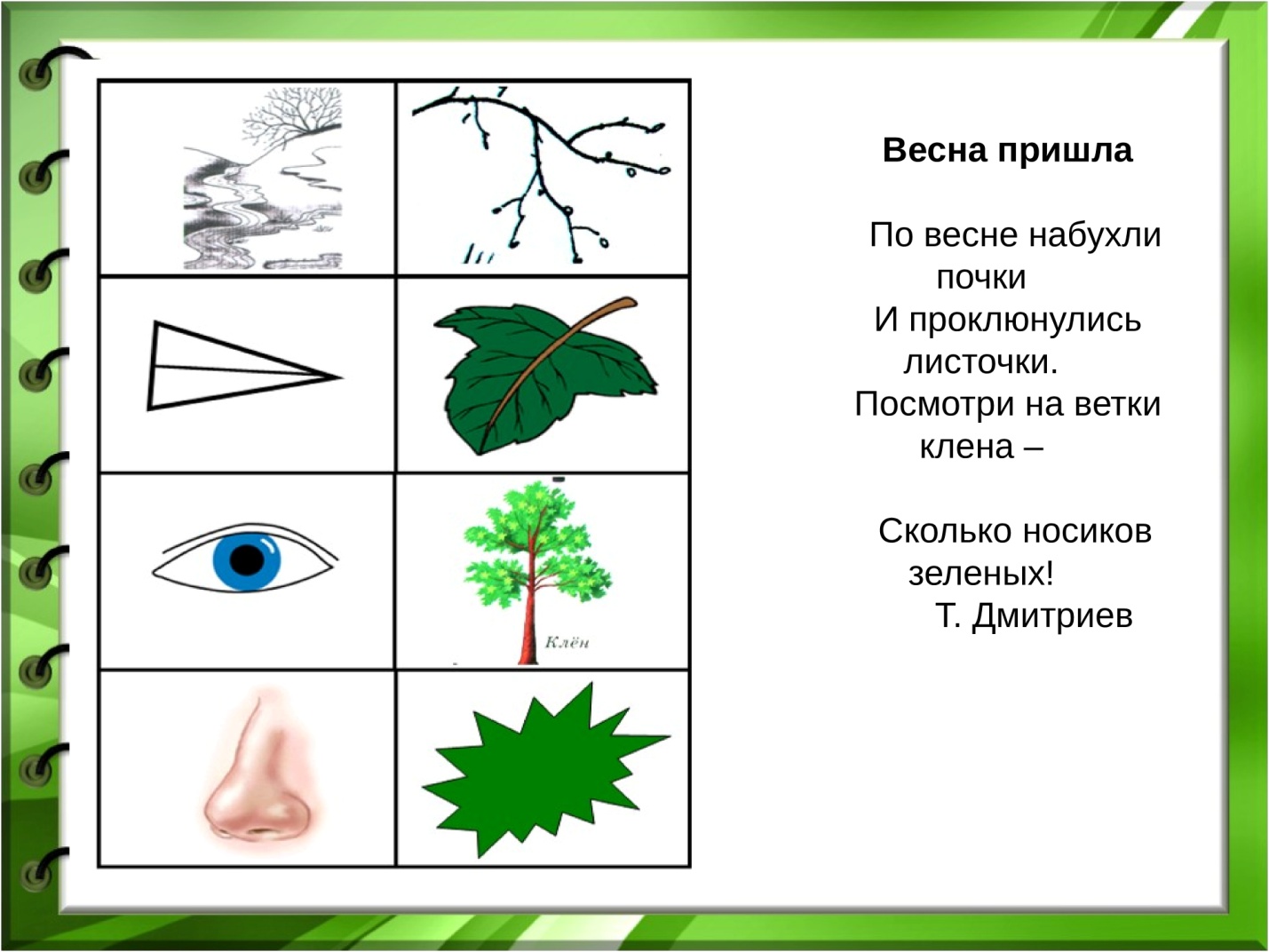 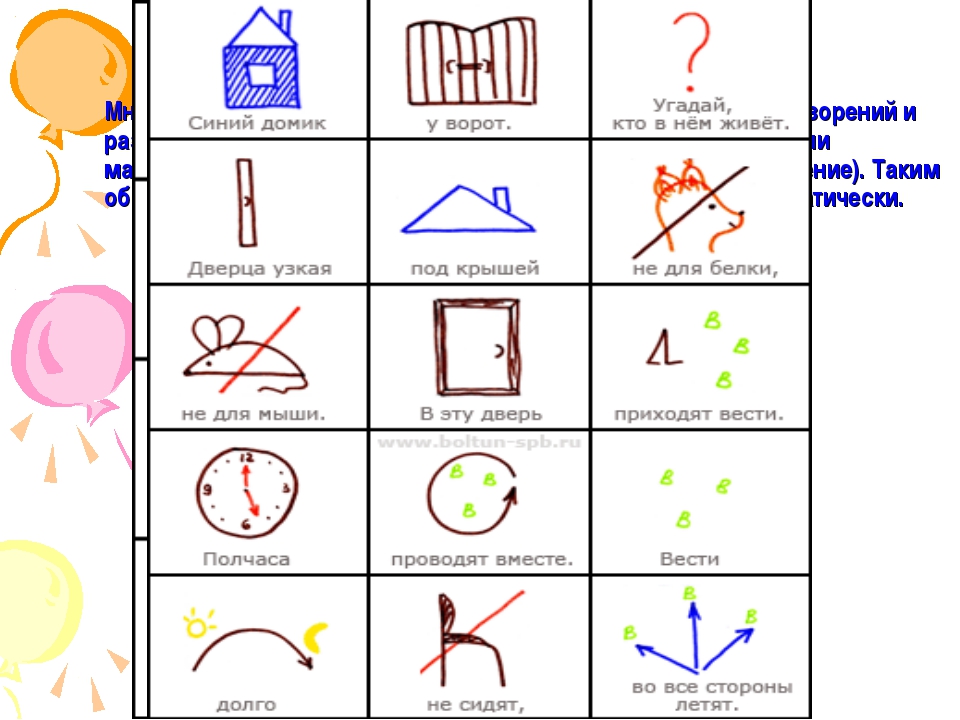 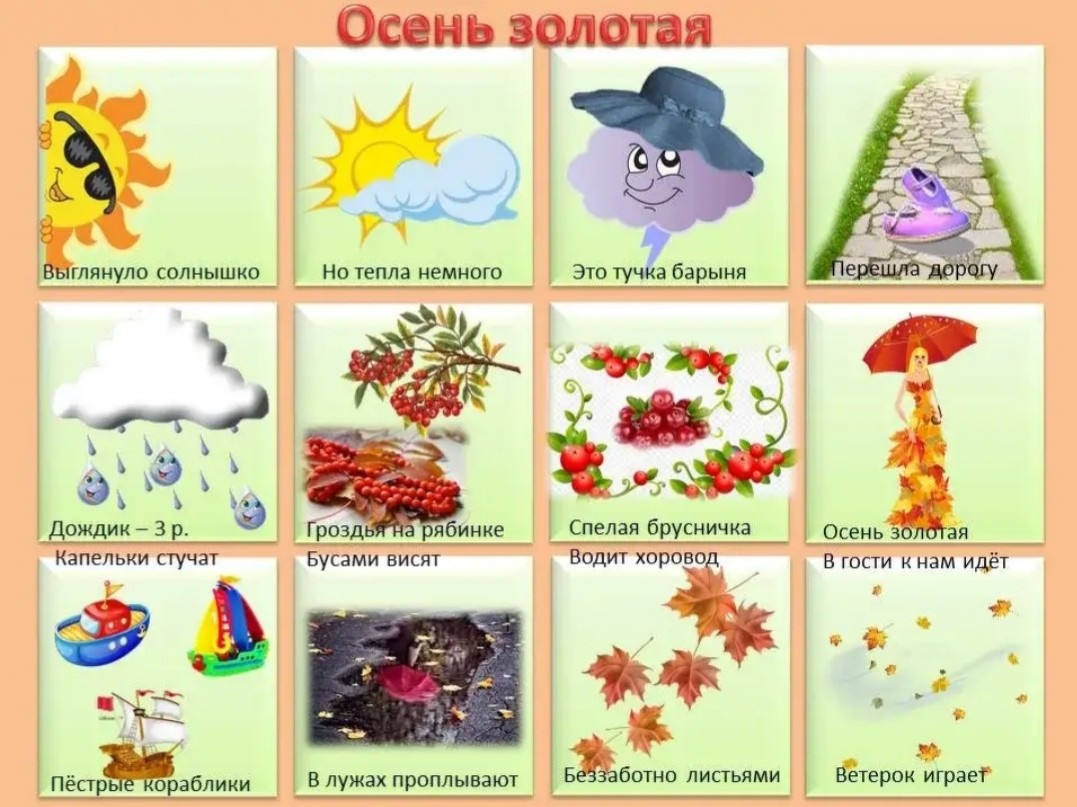 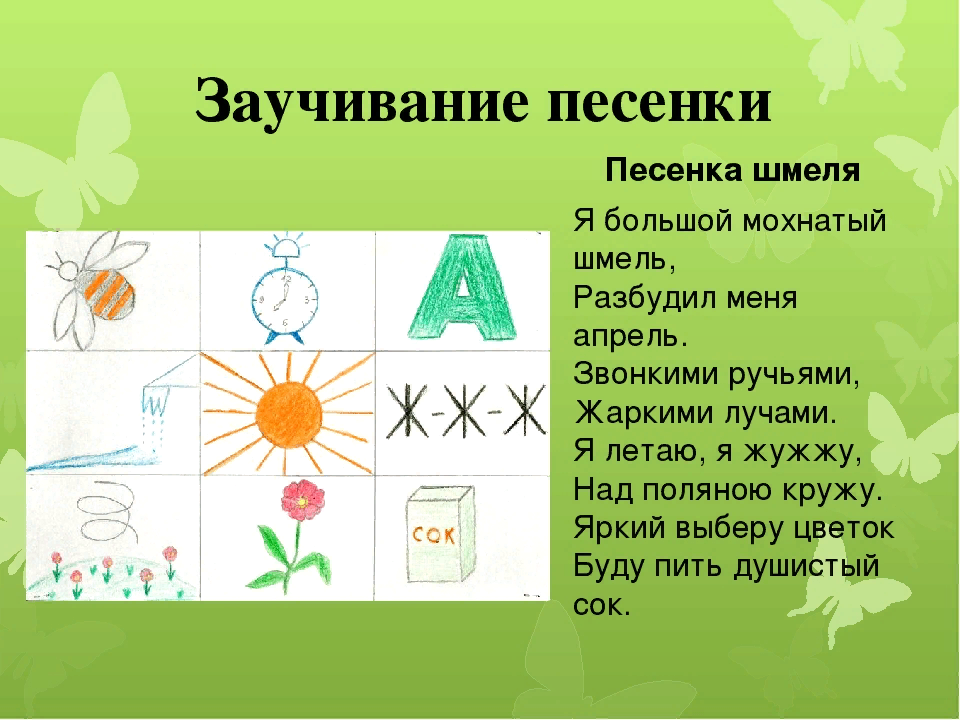 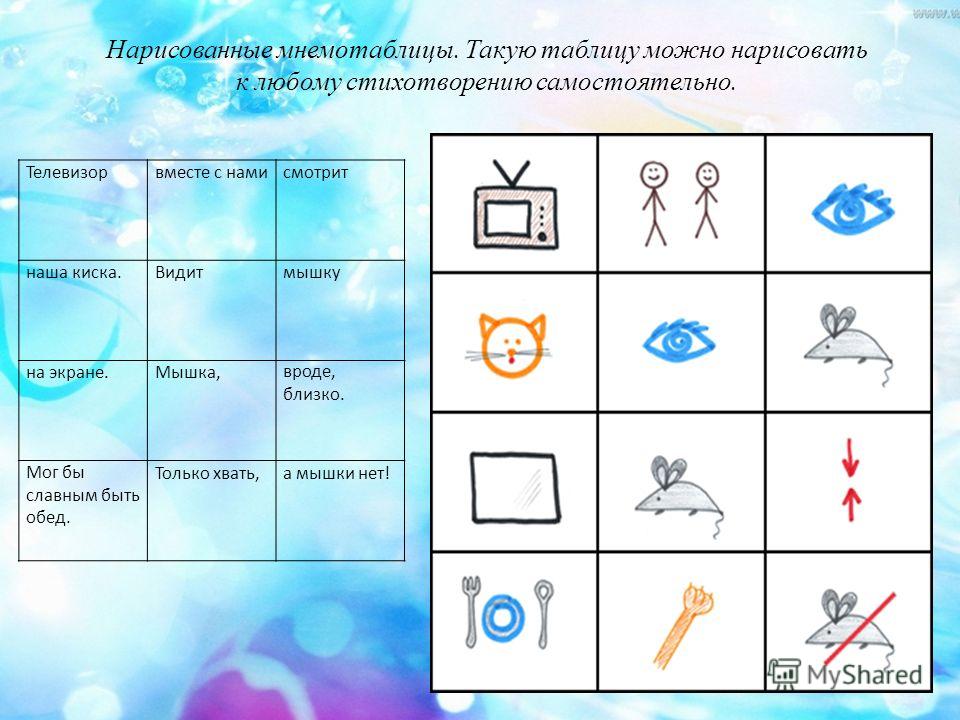 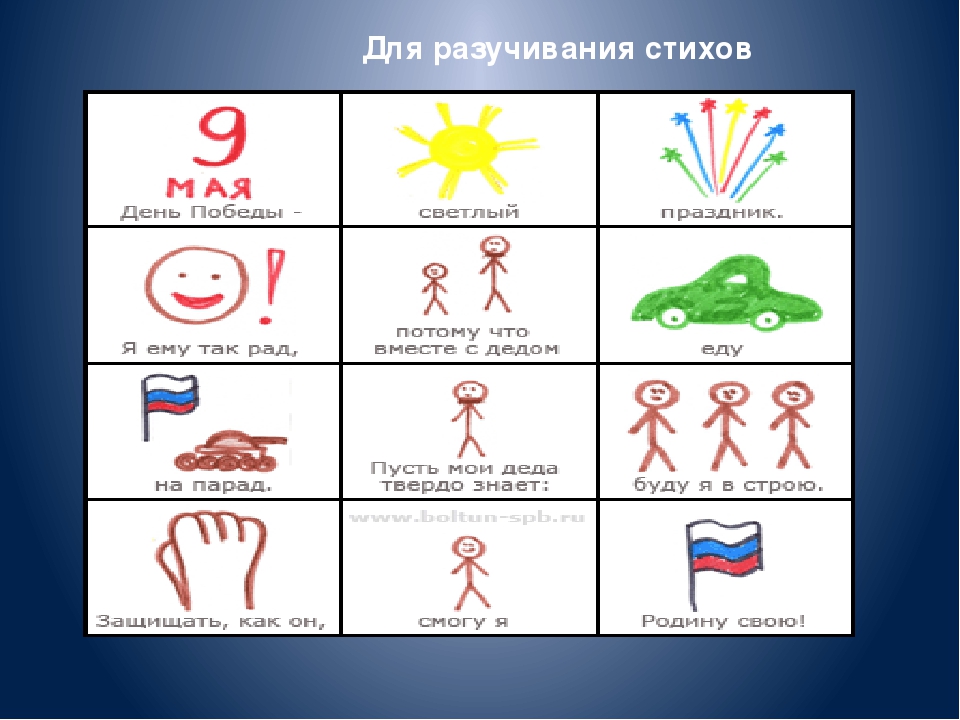 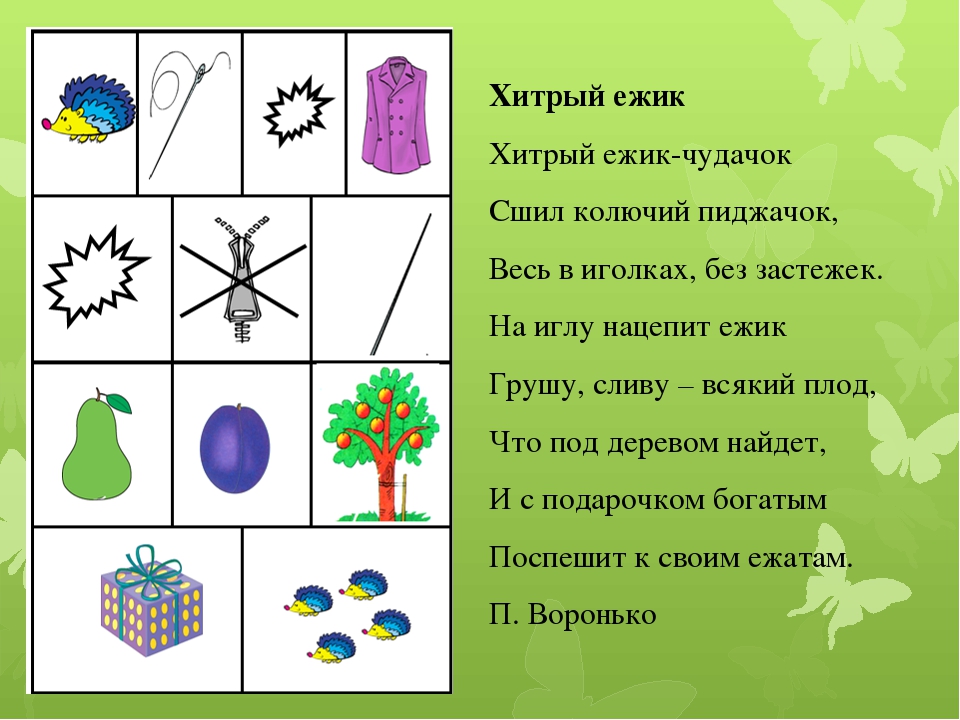 Загадки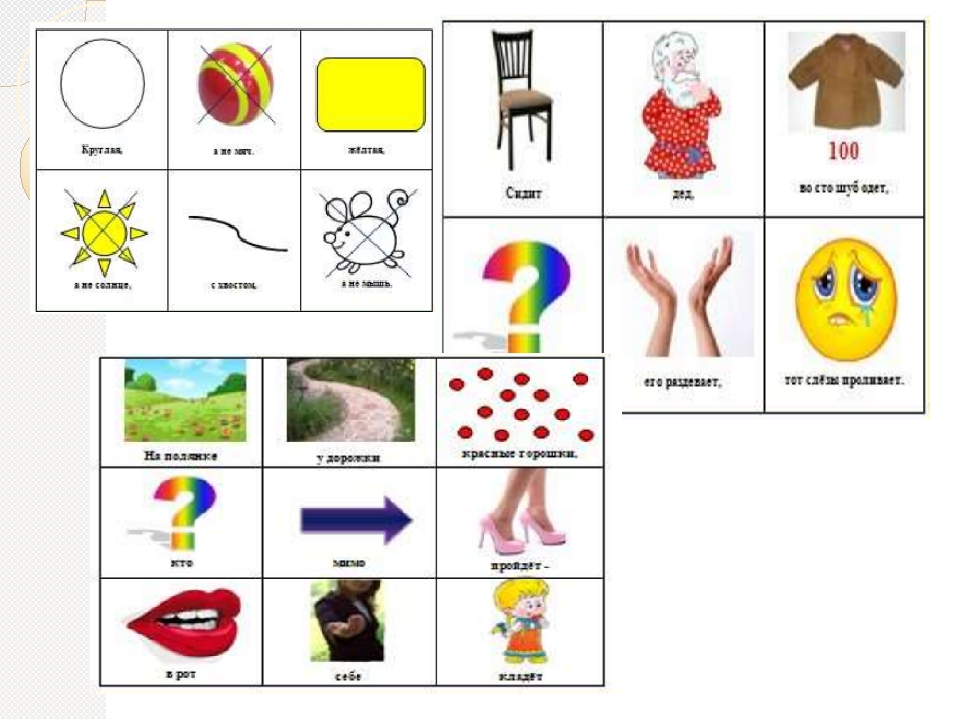 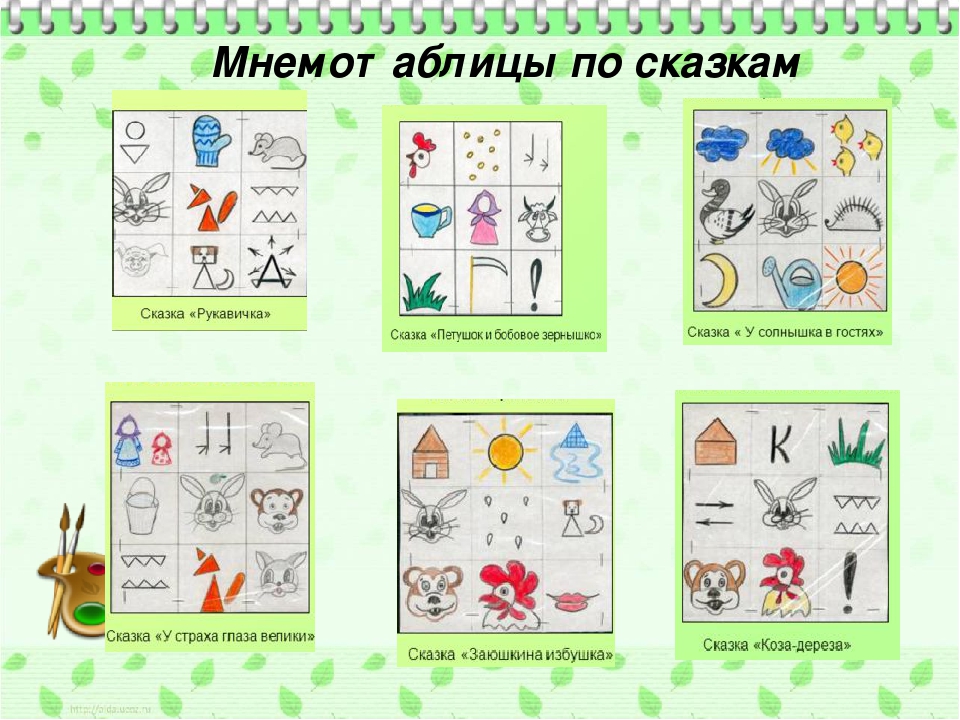 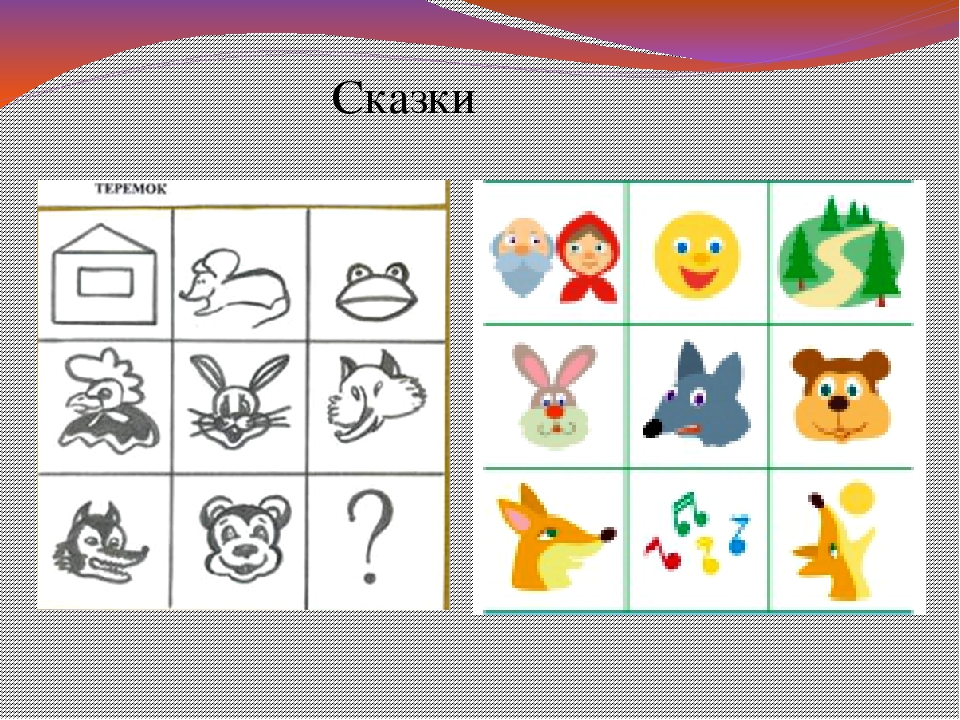 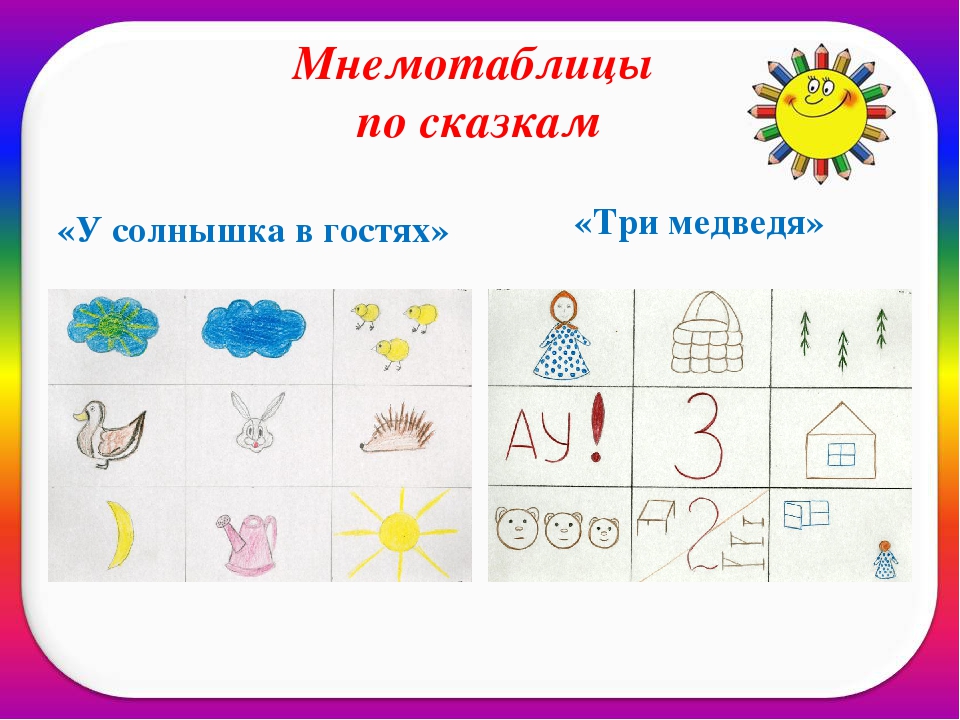 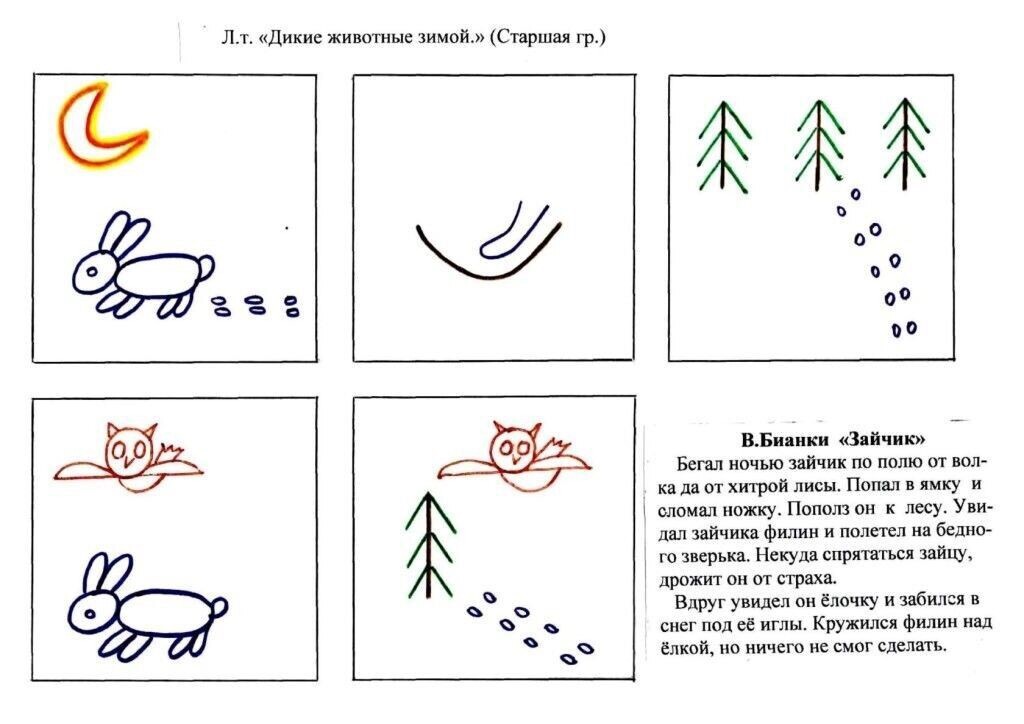 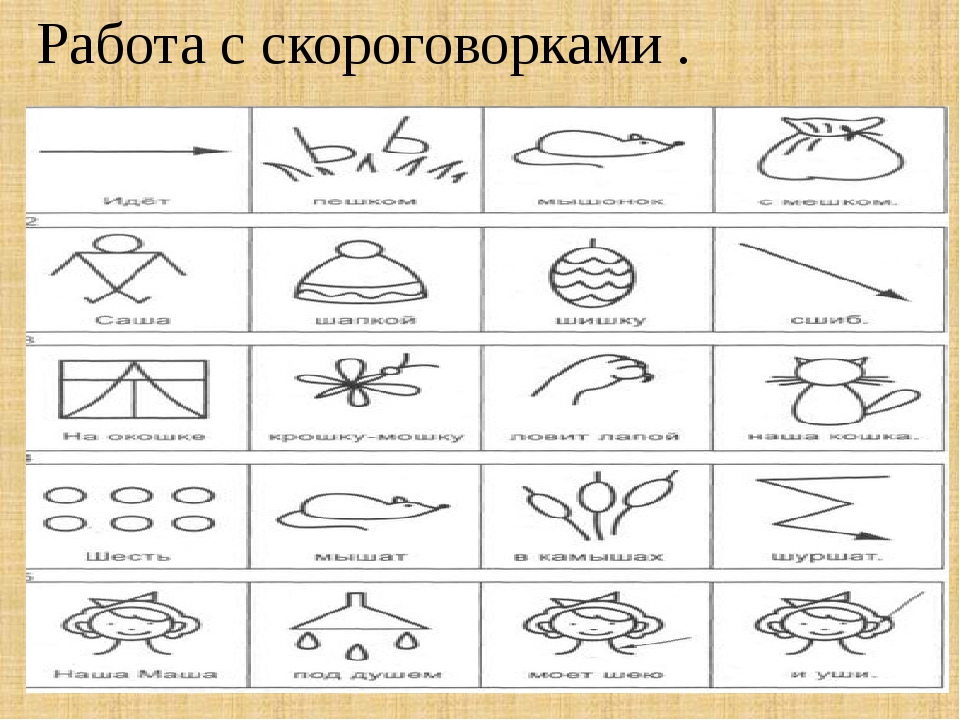 